ФИО                                                                ________________                                                                            (подпись, дата)Приложение 1График платежей по кредитному договору № _______ от _________ Кредитополучатель: _______________________По состоянию на: __________График платежей является примерным и рассчитан на день заключения договора. В первом платежном периоде с начала действия кредитного договора в случае фактической выдачи кредита в день, отличный от дня заключения договора (до пяти рабочих дней включительно), а в дальнейшем также при случаях частичного досрочного погашения или возникновения просроченной задолженности График платежей может отличаться от представленного примерного Графика платежей. Для получения актуального Графика платежей на соответствующую дату Вы можете обратиться в Банк. Списание ежемесячного платежа с текущего (расчетного) счета (погашение задолженности по кредитному договору) в соответствии с Графиком платежей осуществляется в указанный ниже период, независимо от даты внесения денежных средств на текущий (расчетный) счет.С ориентировочным графиком платежей ознакомлен и согласен       Дата ознакомления	        		        ___________/ ФИО КредитополучателяИНФОРМАЦИЯ ОБ УСЛОВИЯХ КРЕДИТОВАНИЯФИОЗАО Банк ВТБ (Беларусь)ИНФОРМАЦИЯ ОБ УСЛОВИЯХ КРЕДИТОВАНИЯФИОЗАО Банк ВТБ (Беларусь)№УсловиеУсловиеСодержание условияСодержание условия1.Сумма кредита (максимальный размер (лимит) общей суммы кредита и (или) предельный размер единовременной задолженности по кредиту), валютаСумма кредита (максимальный размер (лимит) общей суммы кредита и (или) предельный размер единовременной задолженности по кредиту), валюта2.Срок и порядок предоставления кредита, способы предоставления, в том числе без взимания вознагражденияСрок и порядок предоставления кредита, способы предоставления, в том числе без взимания вознаграждения3.Срок и порядок возврата (погашения) кредита (количество, размер и периодичность (сроки) платежей по кредитному договору или порядок определения этих платежей)Срок и порядок возврата (погашения) кредита (количество, размер и периодичность (сроки) платежей по кредитному договору или порядок определения этих платежей)4.Размер процентов за пользование кредитом, порядок определения их размера (с применением фиксированной либо переменной годовой процентной ставки), сумма процентов за весь срок пользования кредитом (на дату предоставления информации) и сроки их уплатыРазмер процентов за пользование кредитом, порядок определения их размера (с применением фиксированной либо переменной годовой процентной ставки), сумма процентов за весь срок пользования кредитом (на дату предоставления информации) и сроки их уплаты5.Возможность и условия досрочного возврата (погашения) кредитаВозможность и условия досрочного возврата (погашения) кредита6.Способы возврата (погашения) кредита, в том числе способ осуществления платежей кредитополучателем по кредитному договору без взимания вознагражденияСпособы возврата (погашения) кредита, в том числе способ осуществления платежей кредитополучателем по кредитному договору без взимания вознаграждения7.Обязанность заявителя (кредитополучателя) заключить иные договорыОбязанность заявителя (кредитополучателя) заключить иные договоры8.Способы обеспечения исполнения обязательств по кредитному договору и обязательные требования к такому обеспечениюСпособы обеспечения исполнения обязательств по кредитному договору и обязательные требования к такому обеспечению9.Цели, на которые кредит может быть использованЦели, на которые кредит может быть использован10.Ответственность кредитополучателя за неисполнение (ненадлежащее исполнение) условий кредитного договора, размер неустойки (штрафа, пени) или порядок их определенияОтветственность кредитополучателя за неисполнение (ненадлежащее исполнение) условий кредитного договора, размер неустойки (штрафа, пени) или порядок их определения11.Стоимость дополнительных платных услуг, предусмотренных кредитным договором, предоставляемых банком и (или) третьими лицами, а также согласие заявителя (кредитополучателя) на получение таких услугСтоимость дополнительных платных услуг, предусмотренных кредитным договором, предоставляемых банком и (или) третьими лицами, а также согласие заявителя (кредитополучателя) на получение таких услуг12.Иные условия предоставления и возврата (погашения) кредита, а также уплаты процентов за пользование имИные условия предоставления и возврата (погашения) кредита, а также уплаты процентов за пользование имПериодСумма погашения основного долга по кредиту, белорусских рублейСумма процентов за пользование кредитом, белорусских рублей*Сумма к уплате, белорусских рублей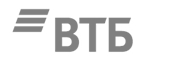 